Use this template to plan an overview or summary of the teaching, learning and assessment for a band in the Australian Curriculum: French. For planning advice, refer to the Planning for teaching, learning and assessment document available on the Planning tab for each learning area at www.qcaa.qld.edu.au/p-10/aciq/version-9/learning-areas. How to use this template: Type information into the fields (yellow shading). When the plan is complete, delete the highlighted instructions (blue shading). To do so, select the instruction text, click the Home tab > Styles dropdown > Clear All/Clear Formatting > text will revert to Normal style and you can delete the text. Note: Insert/delete rows/columns, as required, to provide an overview of the teaching, learning and assessment sequence across the band. Note: Adjust the table to reflect the number of units you will offer. Highlight the aspects of the achievement standard that will be assessed within each unit. Note: Adjust the table to reflect the number of units you will offer. Check or uncheck the columns as appropriate for each unit.Note: Adjust the table to reflect the number of units you will offer. Check or uncheck the columns as appropriate for each unit. © State of Queensland (QCAA) 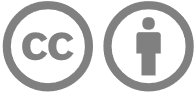 Licence: https://creativecommons.org/licenses/by/4.0 | Copyright notice: www.qcaa.qld.edu.au/copyright — lists the full terms and conditions, which specify certain exceptions to the licence. | Attribution (include the link): © State of Queensland (QCAA)  www.qcaa.qld.edu.au/copyright.Unless otherwise indicated material from Australian Curriculum is © ACARA 2010–present, licensed under CC BY 4.0. For the latest information and additional terms of use, please check the Australian Curriculum website and its copyright notice. 
Curriculum and assessment planLevel descriptionContext and cohort considerations (if applicable) In Years 1 and 2, French language learning builds on each student’s prior learning and experiences with language. Students continue to communicate and work in collaboration with peers and teachers through purposeful and structured activities involving listening, speaking and viewing. They interact in French to share information about themselves and their immediate environments using play-based and action-related learning. In informal settings, they use local and digital resources to explore French-speaking communities in Australia, France and diverse locations. They continue to receive extensive support through modelling, scaffolding, repetition and reinforcement.Students recognise key words and phrases, imitate language gestures and pronunciation, and use modelled language to communicate with others. They transition from spoken to written language and apply their knowledge of the Roman alphabet. They create simple imaginative and informative texts that may include pictorial representations, words and short statements. They collaborate and respond to spoken, written and multimodal texts that may include conversations, songs and rhymes, picture and story books, animated cartoons, films and performances. They notice that languages contain words which have been borrowed from another language, and that there are similarities and differences between French language and culture and their own.Describe the context and cohort. Consider the following to make informed professional decisions during the planning process:relevant student data and information, e.g. achievement dataavailable resources, e.g. timetablingschool and sector priorities.Unit 1 — Unit 2 — Unit 3 — Unit 4 — Duration: Duration: Duration: Duration: Unit 1Unit 1Unit 2 Unit 2 Unit 3Unit 3Unit 4Unit 4Assessment — TimingAssessment — TimingAssessment — TimingAssessment — Timing AssessmentAchievement standardBy the end of Year 2, students use French language to interact and share information related to the classroom and themselves. They use cues to respond to questions and instructions, and use simple formulaic language. They locate and convey key items of information in texts using non-verbal, visual and contextual cues to help make meaning. They use familiar words and modelled language to create texts.Students imitate the sounds and rhythms of French and demonstrate understanding that French has conventions and rules for non-verbal communication, pronunciation and writing. They give examples of similarities and differences between some features of French and English. They understand that language is connected with culture, and notice how this is reflected in their own language(s) and culture(s).By the end of Year 2, students use French language to interact and share information related to the classroom and themselves. They use cues to respond to questions and instructions, and use simple formulaic language. They locate and convey key items of information in texts using non-verbal, visual and contextual cues to help make meaning. They use familiar words and modelled language to create texts.Students imitate the sounds and rhythms of French and demonstrate understanding that French has conventions and rules for non-verbal communication, pronunciation and writing. They give examples of similarities and differences between some features of French and English. They understand that language is connected with culture, and notice how this is reflected in their own language(s) and culture(s).By the end of Year 2, students use French language to interact and share information related to the classroom and themselves. They use cues to respond to questions and instructions, and use simple formulaic language. They locate and convey key items of information in texts using non-verbal, visual and contextual cues to help make meaning. They use familiar words and modelled language to create texts.Students imitate the sounds and rhythms of French and demonstrate understanding that French has conventions and rules for non-verbal communication, pronunciation and writing. They give examples of similarities and differences between some features of French and English. They understand that language is connected with culture, and notice how this is reflected in their own language(s) and culture(s).By the end of Year 2, students use French language to interact and share information related to the classroom and themselves. They use cues to respond to questions and instructions, and use simple formulaic language. They locate and convey key items of information in texts using non-verbal, visual and contextual cues to help make meaning. They use familiar words and modelled language to create texts.Students imitate the sounds and rhythms of French and demonstrate understanding that French has conventions and rules for non-verbal communication, pronunciation and writing. They give examples of similarities and differences between some features of French and English. They understand that language is connected with culture, and notice how this is reflected in their own language(s) and culture(s).By the end of Year 2, students use French language to interact and share information related to the classroom and themselves. They use cues to respond to questions and instructions, and use simple formulaic language. They locate and convey key items of information in texts using non-verbal, visual and contextual cues to help make meaning. They use familiar words and modelled language to create texts.Students imitate the sounds and rhythms of French and demonstrate understanding that French has conventions and rules for non-verbal communication, pronunciation and writing. They give examples of similarities and differences between some features of French and English. They understand that language is connected with culture, and notice how this is reflected in their own language(s) and culture(s).By the end of Year 2, students use French language to interact and share information related to the classroom and themselves. They use cues to respond to questions and instructions, and use simple formulaic language. They locate and convey key items of information in texts using non-verbal, visual and contextual cues to help make meaning. They use familiar words and modelled language to create texts.Students imitate the sounds and rhythms of French and demonstrate understanding that French has conventions and rules for non-verbal communication, pronunciation and writing. They give examples of similarities and differences between some features of French and English. They understand that language is connected with culture, and notice how this is reflected in their own language(s) and culture(s).By the end of Year 2, students use French language to interact and share information related to the classroom and themselves. They use cues to respond to questions and instructions, and use simple formulaic language. They locate and convey key items of information in texts using non-verbal, visual and contextual cues to help make meaning. They use familiar words and modelled language to create texts.Students imitate the sounds and rhythms of French and demonstrate understanding that French has conventions and rules for non-verbal communication, pronunciation and writing. They give examples of similarities and differences between some features of French and English. They understand that language is connected with culture, and notice how this is reflected in their own language(s) and culture(s).By the end of Year 2, students use French language to interact and share information related to the classroom and themselves. They use cues to respond to questions and instructions, and use simple formulaic language. They locate and convey key items of information in texts using non-verbal, visual and contextual cues to help make meaning. They use familiar words and modelled language to create texts.Students imitate the sounds and rhythms of French and demonstrate understanding that French has conventions and rules for non-verbal communication, pronunciation and writing. They give examples of similarities and differences between some features of French and English. They understand that language is connected with culture, and notice how this is reflected in their own language(s) and culture(s).ModerationContent descriptionsUnitsUnitsUnitsUnitsContent descriptionsUnitsUnitsUnitsUnitsCommunicating meaning in French1234Understanding language and culture1234Interacting in French recognise and respond to modelled classroom-related greetings, instructions and routines; and personal introductionsAC9LF2C01Understanding systems of language 
recognise and imitate the sounds and rhythms of FrenchAC9LF2U01participate in a range of guided, play-based language activities using formulaic expressions, visual and spoken cuesAC9LF2C02recognise that the Roman alphabet is used to construct meaning in texts in FrenchAC9LF2U02Mediating meaning in and between languageslocate, with support, key information in familiar texts, and respond using gestures, images, words and formulaic phrasesAC9LF2C03notice that French has features that may be similar to or different from EnglishAC9LF2U03notice that language carries cultural meaning in classroom-related greetings, introductions, instructions and routinesAC9LF2C04Understanding the interrelationship of language and culturenotice that people use language in ways that reflect cultural practicesAC9LF2U04Creating text in Frenchuse words, familiar phrases and modelled language to create spoken, written and multimodal textsAC9LF2C05General capabilitiesUnitsUnitsUnitsUnitsCross-curriculum prioritiesUnitsUnitsUnitsUnits12341234Critical and creative thinking Aboriginal and Torres Strait Islander histories and culturesDigital literacy Asia and Australia’s engagement with AsiaEthical understandingSustainabilityIntercultural understandingLiteracy NumeracyPersonal and social capability